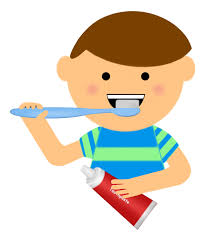                                                                                                                                               3. OPERI ZUBE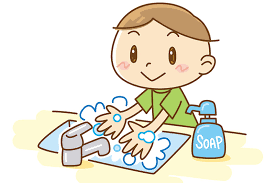 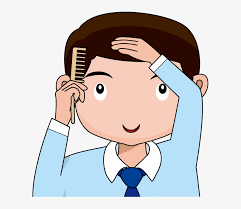   1. OPERI RUKE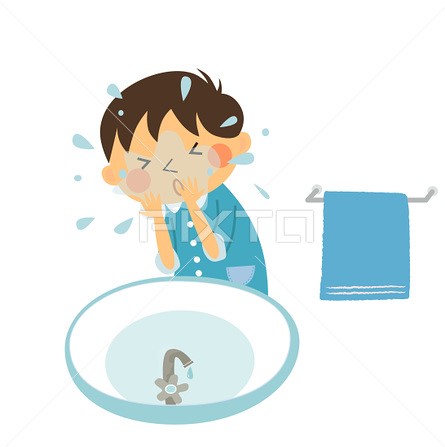                                                                                                            4. POČEŠLJAJ SE    2. UMIJ SE